                                                                    دانشگاه علوم پزشکی و خدمات بهداشتی و درمانی زابل         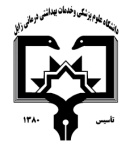                                                                                                     معاونت آموزشی                                                      مرکز مطالعات و توسعه آموزش علوم پزشکی دانشگاه علوم پزشکی                                                                                                                                                      فرم طرح درس روزانه*موارد مدنظر ارزشیابی: حضور فعال در کلاس           سئوالات کلاسی              امتحان میان ترم               پروژه درسی              کنفرانس – ترجمه            فعالیت علمی و گزارش کار           امتحان پایان نیمسال                 سایر*منابع درسی مورد استفاده :-  ایمنی کاربردی در صنایع- دکتر احسان اله حبیبی- ایمنی ماشین آلات – دکتر جهانگیری- ایمنی در برق- عبدالخالق مجیری*هدف کلی درس : آشنايي با اصول ایمنی ماشین آلات و ایمنی برق و کاربرد آن در صنعت*شرح مختصری از درس : (برای هر جلسه تنظیم گردد)  روش های  یادهی-یادگیری می تواند  شامل : سخنرانی ،بحث در گروهای کوچک ،نمایشی ،پرسش و پاسخ ،حل مسئله (pbl)،گردش علمی ،آزمایشگاهی ،یادگیری بر اساس case و غیرهدانشکده:      بهداشت                                                                                              نام مدرس:      مریم قلع جهی                                                                             رتبه علمی: مربینام درس:        ایمنی در محیط کار 3                                      کد درس:    830040                                نوع درس(تئوری /عملی):   تئوری-عملی                                      تعداد واحد :      3                                           میزان ساعت : 68رشته تحصیلی فراگیران:       مهندسی بهداشت حرفه ای                                                                   مقطع تحصیلی فراگیران :   کارشناسی                                 نیمسال ارائه درس: نیمسال دوم 95-96شماره جلسه اهداف اختصاصی (رئوس مطالب همان جلسه)اهداف ویژه رفتاری همان جلسه(دانشجو پس از ارائه درس قادر خواهد بود)حیطه ایجاد تغییرات پس از آموزش          ( شناختی،روان حرکتی،عاطفی) روش های یاددهی-یادگیریمواد و وسایل آموزشی تکالیف دانشجو 1کلیات ایمنی برقآشنایی با کلیات ویژگی های برق شناختی-روان حرکتیسخنرانی-پرسش و پاسخپاور پوینتپرسش 2عوارض ناشی از برقآشنایی با اثرات برق بر روی انسانشناختی-روان حرکتیسخنرانی-پرسش و پاسخپاور پوینتپرسش 3راههای جلوگیری از عوارض برق گرفتگی ارائه راه حل هایی برای دانشجویانشناختی-روان حرکتیسخنرانی-پرسش و پاسخپاور پوینتپرسش 4ایمنی در برقروش های کنترل از حوادث برقیشناختی-روان حرکتیسخنرانی-پرسش و پاسخپاور پوینتپرسش 5کمک های اولیه در برق گرفتگیآموزش های لازم شناختی-روان حرکتیسخنرانی-پرسش و پاسخپاور پوینتپرسش و امتحان کتبی 6ایمنی ماشین آلات آشنایی با انواع ماشین آلاتشناختی-روان حرکتیسخنرانی-پرسش و پاسخپاور پوینتپرسش 7ایمنی ماشین آلات روش های کنترل خطرات در ماشین آلات شناختی-روان حرکتیسخنرانی-پرسش و پاسخپاور پوینتپرسش و ارائه کنفرانس8ایمنی ماشین آلات ادامه روش های کنترل خطرات شناختی-روان حرکتیسخنرانی-پرسش و پاسخپاور پوینتپرسش 9ایمنی ماشین آلات ایمنی در جوشکاریشناختی-روان حرکتیسخنرانی-پرسش و پاسخپاور پوینتپرسش و بازدید از کارگاه 10ایمنی ماشین آلات ادامه ایمنی در جوشکاریشناختی-روان حرکتیسخنرانی-پرسش و پاسخپاور پوینتپرسش 11ایمنی ماشین آلات ارزیابی ریسک در ایمنی ماشین آلات شناختی-روان حرکتیسخنرانی-پرسش و پاسخپاور پوینتپرسش 12اصول حفاظ گذاری در سیستم هاآشنایی با انواع حفاظ در ماشین هاشناختی-روان حرکتیسخنرانی-پرسش و پاسخپاور پوینتپرسش 13آشنایی با انواع ماشین آلات ایمنی در ماشین های درودگری، پرس ها، جوشکاری، اره ها، مته، سنگ ساب و........شناختی-روان حرکتیسخنرانی-پرسش و پاسخپاور پوینتپرسش 14علایم ایمنی در ماشین آلات استفاده از قفل خارجی و الصاق برچسب هشداردهنده و انواع کنترل های مهندسی و مدیریتیشناختی-روان حرکتیسخنرانی-پرسش و پاسخپاور پوینتپرسش 15آشنایی وسایل حفاظت فردیچگونگی استفاده از وسایل حفاظت فردیشناختی-روان حرکتیسخنرانی-پرسش و پاسخپاور پوینتپرسش و بازدید  16آشنایی با ضوابط سازمان بین المللی کار و قوانین کشوری ایمنی در سیستم هاآشنایی با ضوابط شناختی-روان حرکتیسخنرانی-پرسش و پاسخپاور پوینتپرسش 